Edital PROAF 01/2023 – Auxílio EventosANEXO I (A) – PROJETO DE PARTICIPAÇÃO NO EVENTO - ESTUDANTESIDENTIFICAÇÃO DO EVENTO: * A imagem deve conter a programação, data, local, descrição e indicação de sítio eletrônico do evento.CLASSIFICAÇÃO DO EVENTO: Evento Regional (BA)    Evento Nacional (outro estado)    Evento Internacional (outro país)INFORMAÇÕES DA SOLICITAÇÃO:RECOMENDAÇÃO DO/A SERVIDOR/A:ESTIMATIVA DE GASTO POR PESSOA*:*Considere, para a indicação do gasto com passagem o menor valor da cotação apresentada.  A aprovação do auxílio não garante a cobertura total dos gastos com o evento.ESTIMATIVA DE GASTO DO EVENTO:DADOS PESSOAIS E BANCÁRIOS DO (S) PARTICIPANTE (S):TERMO DE OUTORGA E ACEITAÇÃONós, estudantes acima listados, declaramos ter acordo com os termos previstos no Edital PROAF 01/2023 – Auxílio Eventos, e nos comprometemos a cumprir as exigências estabelecidas no Edital, bem como nos responsabilizamos pelas informações prestadas e documentações apresentadas durante e posterior ao processo seletivo. _____________________________________Assinatura do/a discente responsável pelo projeto___________________________________________Assinatura do/a servidor/a que recomenda a participação no evento______________________, ______ de __________________ de 2023.Nome do evento: Endereço completo: Período de realização: De  a Hora e Data do início e do encerramento do evento: Instituição organizadora: Convite, folder ou propaganda do evento*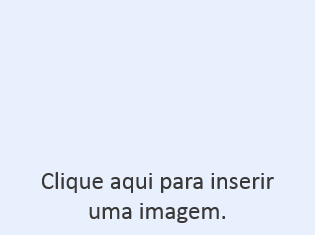 Estudante responsável pelo projeto: Estudante responsável pelo projeto: Estudante responsável pelo projeto: Total de participantes: Data da saída: Data do retorno: Transporte utilizado: Transporte utilizado: Tema central do EventoTema central do EventoTema central do EventoTema central do EventoJustificativa da participaçãoJustificativa da participaçãoJustificativa da participaçãoJustificativa da participaçãoServidor/a responsável: Servidor/a responsável: Telefone do/a servidor/a: E-mail do servidor/a: Carta de recomendação:Carta de recomendação:TIPOVALORPassagemHospedagemInscriçãoAlimentaçãoTOTAL: R$ VALOR TOTAL POR PESSOANº DE PARTICIPANTESR$GASTO TOTAL: R$ #NOMECAMPUSMATRÍCULAE-MAILCPFBANCOCONTAAGENCIA12345678910